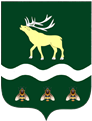 АДМИНИСТРАЦИЯЯКОВЛЕВСКОГО МУНИЦИПАЛЬНОГО РАЙОНА ПРИМОРСКОГО КРАЯПОСТАНОВЛЕНИЕ Об утверждении перечня и границ избирательных участков, участков референдума на территории Яковлевского муниципального округа Приморского краяВ соответствии с Законом Приморского края от 05.12.2022 № 247-КЗ «О Яковлевском муниципальном округе Приморского края», руководствуясь пунктами 2 и 4 статьи 19 Федерального Закона от 12 июня 2002 года № 67-ФЗ «Об основных гарантиях избирательных прав и права на участие в референдуме граждан Российской Федерации», частью 2 статьи 16 Избирательного кодекса Приморского края, Администрация Яковлевского муниципального районаПОСТАНОВЛЯЕТ:Утвердить перечень и границы избирательных участков, участков референдума на территории Яковлевского муниципального округа Приморского края (прилагается).Признать утратившими силу постановления Администрации Яковлевского муниципального района:- от 15.01.2013 № 3 «Об образовании избирательных участков, участков референдума на территории Яковлевского муниципального района»;- от 15.01.2018 № 30 «О внесении изменений в Перечень избирательных участков, участков референдума образованных на территории Яковлевского муниципального района»;- от 09.04.2018 № 284 «О внесении изменений в постановление Администрации Яковлевского муниципального района от 15 января 2013 года № 3 «Об образовании избирательных участков, участков референдума на территории Яковлевского муниципального района»;- от 28.09.2018 № 561 «О внесении изменений в постановление Администрации Яковлевского муниципального района от 15.01.2013 года № 3 «Об образовании избирательных участков, участков референдума на территории Яковлевского муниципального района»;- от 27.11.2019 № 514 «О внесении изменений в постановление Администрации Яковлевского муниципального района от 15.01.2013 № 3 «Об образовании избирательных участков, участков референдума на территории Яковлевского муниципального района»;- от 24.12.2020 № 610-па «О внесении изменений в постановление Администрации Яковлевского муниципального района от 15.01.2013 № 3 «Об образовании избирательных участков, участков референдума на территории Яковлевского муниципального района»;- от 19.07.2022 № 381-па «О внесении изменений в постановление Администрации Яковлевского муниципального района от 15.01.2013 № 3 «Об образовании избирательных участков, участков референдума на территории Яковлевского муниципального района»Опубликовать настоящее постановление в районной газете «Сельский труженик» и разместить на официальном сайте Администрации Яковлевского муниципального района.Настоящее постановление вступает в силу с момента опубликования.  Контроль исполнения настоящего постановления оставляю за собой.И.о. главы района -  главы Администрации Яковлевского муниципального района                         Е.Г. ПодложнюкПриложениек постановлению Администрации Яковлевского муниципального района от 03.03.2023 №105-паПЕРЕЧЕНЬ И ГРАНИЦЫизбирательных участков, участков референдума на территории Яковлевского муниципального округа Приморского краяИзбирательный участок № 3501 Место нахождения участковой комиссии и помещения для голосования – с. Яковлевка, пер. Почтовый, 1, Межпоселенческий районный Дом культурыГраницы участка: часть территории с. Яковлевка:улицы: 50 лет ВЛКСМ, Ленинская с дома № 3 по дом № 51 включительно, Набережная, Первомайская, Советская четная сторона с дома № 2 по дом № 102, Совесткая нечетная сторона с дома № 1 по дом № 77А включительно (кроме дома № 65), Фадеева дома с № 1 по № 31, Байкальская, Луговая, Карпатовская с дома № 1 по дом № 20 включительно;переулки: Почтовый, Милицейский.Избирательный участок № 3502Место нахождения участковой комиссии и помещения для голосования – с. Яковлевка, ул. Советская, 122 А, здание МБУДО «ДООСЦ» с. ЯковлевкаГраницы участка: часть территории с. Яковлевка:улицы: Березовая, Дубовая, Кедровая, Киевская, Лесная, Липецкая, Советская четная сторона с дома № 122 по дом № 242 включительно, Советская нечетная сторона с дома № 93 по дом № 193, Совхозная, Таёжная, Юбилейная.переулки: Пушкинский дома с № 2 по № 8 включительно, Совхозный.Избирательный участок № 3503Место нахождения участковой комиссии и помещения для голосования –с. Яковлевка, ул. Кирпичная 4, административное здание участка «Яковлевский» филиала «Арсеньевский» АО «Примавтодор» Границы участка: часть территории с. Яковлевка:улицы: Амурская, Виноградная,  Восточная, Кирпичная, Молодежная, Новая, Октябрьская, Полевая, Рязанская, Спасская, Хабаровская, Центральная.Избирательный участок № 3504Место нахождения участковой комиссии и помещения для голосования- с. Яковлевка, пер. Пекарский, д. 6б, здание - спорткомплекс (Лидер)Границы участка: часть территории с. Яковлевка:улицы: Карпатовская с дома № 25 по дом № 80 включительно, войсковая часть 51430, Строителей, Подгорная, Фадеева с дома № 32 по дом № 49 включительно,  Ленинская с дома № 53 по дом № 109 включительно, Лазо с дома № 14 по дом № 35 включительно.переулок Пекарский.Избирательный участок № 3505Место нахождения участковой комиссии и помещения для голосования –с. Яковлевка, ул. Советская, 69, Средняя общеобразовательная школа с. ЯковлевкаГраницы участка: часть территории с. Яковлевка:улицы: Красноармейская, Лазо с дома № 1 по дом № 12А, Советская четная сторона с дома № 104 по дом № 120 включительно, Советская нечетная сторона дом № 65, с дома № 79 по дом № 91 включительно. переулок: Пушкинский  с дома № 15 по дом № 41 включительно,село Андреевка.Избирательный участок № 3506Место нахождения участковой комиссии и помещения для голосования –с. Покровка, ул. Центральная, 36, культурно-досуговый центр Границы участка: территория сел Покровка, Рославка.Избирательный участок № 3507Место нахождения участковой комиссии и помещения для голосования-с. Минеральное, ул. Вокзальная, 6, досугово-библиотечный центрГраницы участка: территория села Минерального,  ДОС 36.«Избирательный участок № 3508Место нахождения участковой комиссии и помещения для голосования – с. Яблоновка, ул. Школьная, 10, Яблоновский филиал Новосысоевской СОШ № 1. Границы участка: территория села Яблоновка.Избирательный участок № 3509Место нахождения участковой комиссии и помещения для голосования – с. Николо-Михайловка, ул. Центральная, 16, досугово-библиотечный центрГраницы участка: территория села Николо-Михайловка.Избирательный участок № 3510Место нахождения участковой комиссии и помещения для голосования –с. Озерное, ул. Школьная, 11, досугово-библиотечный центр Границы участка: территория сел Озерное и Орлиное.Избирательный участок № 3511Место нахождения участковой комиссии и помещения для голосования – с. Бельцово ул. Школьная, 1,  досугово-библиотечный центр Границы участка: территория села Бельцово.Избирательный участок № 3512Место нахождения участковой комиссии и помещения для голосования -с. Загорное, ул. Центральная, 21-а,  досугово-библиотечный центрГраницы участка: территория села Загорного.Избирательный участок № 3513Место нахождения участковой комиссии и помещения для голосования – с. Краснояровка, ул. Школьная, 5,  здание школыГраницы участка: территория села Краснояровка.Избирательный участок № 3514Место нахождения участковой комиссии и помещения для голосования -жд. ст. Варфолоеевка, ул. Почтовая, 42, Средняя общеобразовательная школа № 2 с. ВарфоломеевкаГраницы участка: часть жд. ст. Варфоломеевка:улицы: Почтовая дом № 52, дом № 54А, Железнодорожная от дома № 1 по дом № 6 включительно;село Лазаревка.Избирательный участок № 3515Место нахождения участковой комиссии и помещения для голосования - ст. Варфоломеевка, ул. Почтовая, 46, сельский дом  культурыГраницы участка: часть жд. ст. Варфоломеевка:территория жд. ст. Варфоломеевка (кроме ул. Почтовая дом № 52, дом № 54А, ул. Железнодорожная с дома № 1 по дом № 6 включительно).Избирательный участок № 3516Место нахождения участковой комиссии и помещения для голосования – с. Варфоломеевка, ул. Пролетарская, 27, администрация сельского поселения Границы участка: часть территории с. Варфоломеевка:улицы: Алтайская, Гаражная, Завитая, Зеленая, Колхозная, Советская, Лесная,переулки: Колхозный, Кооперативный.Избирательный участок № 3517Место нахождения участковой комиссии и помещения для голосования –с. Достоевка, ул. Центральная, 29-а, досугово-библиотечный центрГраницы участка: территория села Достоевка.Избирательный участок № 3518Место нахождения участковой комиссии и помещения для голосования –с. Варфоломеевка, ул. Пролетарская, 23, Средняя общеобразовательная школа № 1  с. ВарфоломеевкаГраницы участка: часть территории села Варфоломеевка:улицы: Молодежная, Набережная, Пролетарская, ДОС 51, 53, 63переулок Набережный.Избирательный участок № 3519Место нахождения	участковой комиссии и	помещения для	голосования –с. Новосысоевка, пер. Заводской, 10, детский садГраницы участка:  часть территории с. Новосысоевка:улицы: Западная, Зелёная, Комсомольская с дома № 27 по дом № 64  включительно; Кооперативная с дома № 31 по дом № 48 включительно, Нагорная, Овражная, Партизанская, Пролетарская с дома № 20 по дом № 40 включительно; Сухановская дома №№ 36, 37, 38, 39, 40, 41, 42, 43, 44, 46, 46А, 47, 48, 49, 50, 52; Центральная дома с № 1 по № 56 включительно;переулки: Заводской, Комсомольский, Нагорный, Овражный, КожевныйИзбирательный участок № 3520Место нахождения	участковой комиссии	и	помещения	для	голосования – с. Новосысоевка, ул. Пролетарская, 30,  средняя школа № 1Границы участка: часть территории  с. Новосысоевка:улицы: 3-я площадка дома №№ 176, 210, 211, 215, 220, Ключевая, Юго-Овражная, гостиница, Лесная, 31.Избирательный участок № 3521Место нахождения участковой комиссии и помещения для голосования –Железнодорожная  станция Сысоевка, ул. Нефтебаза, 13, детский сад Границы участка: территория жд. ст. Сысоевка:улицы: 1 Мая, Вокзальная, Гаражная, Кирзаводская, Нефтебаза, Орликова, Увальная, Шоссейная, 4-я площадка, в/ч 64845переулки: Вокзальный, Шоссейный.Избирательный участок № 3522	Место нахождения	участковой комиссии и помещения для голосования – с. Старосысоевка, ул. Колхозная, 8, библиотека Границы участка: территория села Старосысоевка Избирательный участок № 3523Место нахождения участковой комиссии и помещения для голосования – с. Новосысоевка, ул. Пролетарская, 30, средняя общеобразовательная школа № 1Границы участка: часть территории с. Новосысоевка:улица: 3-я площадка  дома №№ 163, 165, 174, 175, 192, 203, 206, 209Избирательный участок 3524Место нахождения участковой комиссии и помещения для голосования -с.Старосысоевка ул. 7-й км, ДОС 93, служебное помещение домоуправленияГраницы участка: Улицы: 6 км, 7 км, Лесная, в/ч 86776, 59313-78, улица  Дачная (3 км), улица Хутор Дальний.Избирательный участок 3525Место нахождения участковой комиссии и помещения для голосования -с. Новосысоевка, ул. Центральная, 19,  средняя общеобразовательная школа № 2Границы участка: часть территории с. Новосысоевка:улицы: Восточная, Железнодорожная, Заречная, Колхозная, Комсомольская дома №№ 1, 2, 3, 3А, 4, 5, 8, 10, 11, 12, 13, 15, 16, 17, 18,  19, 20, 21, 22, 23, 24, 25, 26; Советская дома с № 3А по № 58, Кооперативная с дома № 1 по № 30, Луговая, Набережная, Нижневосточная, Лесозаводская, Красноармейская, Пролетарская с дома № 1 по № 19 включительно; Рабочая, Сухановская дома №№ 1, 2, 3, 3А, 5, 6, 7, 8, 9, 10, 12, 13, 14, 16, 18, 19, 20, 22, 23, 25, 26, 27, 28, 29, 31, 32, 33, 34, 35; переулки: Вокзальный, Кооперативный, Лесной, Молодежный, Новый, Рабочий.Избирательный участок 3526Место нахождения участковой комиссии и помещения для голосования -с. Новосысоевка, ул. Пролетарская, 28, ДОСАГраницы участка: часть территории с. Новосысоевка:улицы: 25 лет Октября, 3-я площадка, дома № 164, № 221, ул. Советская дома с № 59 по № 89 включительно, Украинская, Центральная дома с № 57 по № 78 включительнопереулки: 25 лет Октября, Советский, Центральный.от03.03.2023с. Яковлевка№105-па